    桃園市進出口商業同業公會 函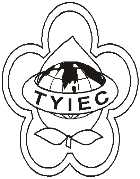          Taoyuan Importers & Exporters Chamber of Commerce桃園市桃園區中正路1249號5樓之4           TEL:886-3-316-4346   886-3-325-3781   FAX:886-3-355-9651ie325@ms19.hinet.net     www.taoyuanproduct.org受 文 者：各相關會員發文日期：中華民國110年10月20日發文字號：桃貿豐字第110377號附    件：隨文主    旨：公告自110年11月1日起刪除CCC1901.10.00.10-4「嬰兒奶粉(含較大嬰兒奶粉)、嬰兒奶水、供零售用」1項貨品號列，另增列CCC1901.10.00.11-3「嬰兒奶粉(含較大嬰兒奶粉)，供零售用」等2項貨品號列及其輸入規定，並列入「海關協助查核輸入貨品表」。 說   明：     ㄧ、依據經濟部國際貿易局110年10月20日貿服字第1107030314A號函辦理。     二、貿易法施行細則第8條之1、貨品輸入管理辦法第8條第1項、衛生福利部食品藥物管理署109年9月23日FDA食字第1091302958號函及110年9月17日FDA食字第1101302548號函。     三、旨掲貨品之中文名稱及其輸入規定如附件「中華民國輸出入貨品分類表修訂項目表」。理事長  簡 文 豐